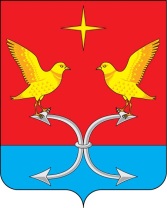       КОРСАКОВСКИЙ РАЙОННЫЙ СОВЕТ НАРОДНЫХ ДЕПУТАТОВ ОРЛОВСКОЙ ОБЛАСТИРЕШЕНИЕ     18 августа 2021 года	                                                № 227/1 - РСО внесении изменений в прогнозный план (программу) приватизации  муниципального имущества Корсаковского района Орловской области на 2021 год    Принято Корсаковским районным Советом                                                                                народных депутатов                                                                                                                        ____________В соответствии с Конституцией Российской Федерации, Гражданским Кодексом Российской Федерации, Федеральным законом  от 21.12.2001                      № 178-ФЗ «О приватизации государственного и муниципального имущества», Федеральным законом от 22.07.2008 № 159-ФЗ                                «Об особенностях отчуждения недвижимого имущества, находящегося                   в государственной собственности субъекта Российской Федерации или                    в муниципальной собственности и арендуемого субъектами малого                           и среднего предпринимательства, и о внесении изменений в отдельные законодательные акты Российской Федерации», Законом Орловской области от 04.08.2010 № 1104-ОЗ  «О реализации положений статей 3 и 5 Федерального закона «Об особенностях отчуждения недвижимого имущества, находящегося в государственной собственности субъекта Российской Федерации или в муниципальной собственности и арендуемого субъектами малого и среднего предпринимательства, и о внесении изменений в отдельные законодательные акты Российской Федерации»,                              в целях увеличения доходов бюджета Корсаковского района за счет средств приватизации муниципального имущества:      1.  Внести изменение в прогнозный план приватизации муниципального имущества Корсаковского района Орловской области на 2021 год, утвержденный решением Корсаковского районного Совета народных депутатов Орловской области от 13.11.2020 № 203/1-РС «О прогнозном плане (программе) приватизации муниципального имущества Корсаковского района Орловской области на 2021 год», изложив его в редакции согласно приложению к настоящему решению.            2. Решение вступает в силу с момента его опубликования.      3. Нормативный правовой акт разместить на официальном сайте администрации Корсаковского района в сети Интернет.Председатель Совета					                        В. М. СавинГлава района						                        В. Р. КнодельПриложениек плану (программе) приватизации муниципального имуществаКорсаковского района№Местоположение объектаПравоустанавливающие документыКраткая характеристика объектаКадастров/рыночнаястоимостьПредполагаем прибыль по приватиз имущест 1Орловская область, Корсаковский район, Корсаковское с/п, с. Корсаково, ул. Строительная, д. 4Свидетельство о государственной регистрации права, серия 57АА 467126 от 27 декабря 2006 года.Котельная детского сада, назначение нежилое, 1-этажный, общая площадь 214,8 кв.м., кадастровый №: 57:12:0010102:6003 584 859,49 руб./408 000,00 руб408 000 руб.2Орловская область, Корсаковский район, Корсаковское с/п, с. Корсаково, ул. Строительная, д. 4Государственная и муниципальная собственность не разграниченаЗемельный участок  общая площадь 214,8 кв.м., кадастровый №: 57:12:0010102:79485 933,20 руб/47 000 руб.47 000 руб.3Орловская область, Корсаковский район, Корсаковское с/п, с. Корсаково, мкр-н Березовый, д. 11Свидетельство о государственной регистрации права, серия 57-АБ 343632 от 12 декабря 2012 года.Здание квартальной котельной2133780,00 руб/397 700,00 руб397 700,00 руб4Орловская область, Корсаковский район, Корсаковское с/п, с. Корсаково, мкр-н Березовый, д. 11Государственная и муниципальная собственность не разграниченаЗемельный участок, кадастровый №: 57:12:0010102:79437 086,96  руб/20 200,00 руб20 200 руб5 Орловская область, Корсаковский район, Парамоновское с/п, д. Новомалиново, 46/1Свидетельство о государственной регистрации права, серия 57-АА 467124 от 27декабря 2006 года.Здание   котельной26360,92 руб/ 355 000,00 руб355 000 руб6 Орловская область, Корсаковский район, Парамоновское с/п, д. Новомалиново, 46/1 Государственная и муниципальная собственность не разграниченаЗдание   котельной –земельный участок43 605,00 руб./30 000 руб.30 000 руб7Орловская область, Корсаковский район, Марьинское с/п,  Государственная и муниципальная собственность не разграниченаЗемельный участок, кадастровый № 57:12:0030301:101, площадью 803 260 кв. м.Кадастровая стоимость            4 715 136,24 715 136,2 руб.8РФ, Орловская область, р-н Корсаковский, с/п Новомихайловское, с южной стороны д. Грунец, вокруг урочища Орешник Гагаринский , с западной стороны балки Верх ЧебышевГосударственная и муниципальная собственность не разграниченаЗемельный участок, кадастровый № 57:12:0050201:227, площадью 1 250 000 кв. м.Кадастровая стоимость            3 687 5003 687 500 руб.ИТОГО:9 660 536,2 руб.